В средней группе воспитатели вместе с детьми рассматривали виды транспорта, обсудили, как вести себя на дороге, правила перехода по зебре. Чтобы запомнить правила дорожного движения, ребята решили создать схему города, где будут дороги, дома, школа, садик и т.д. Вот что у них получилось.  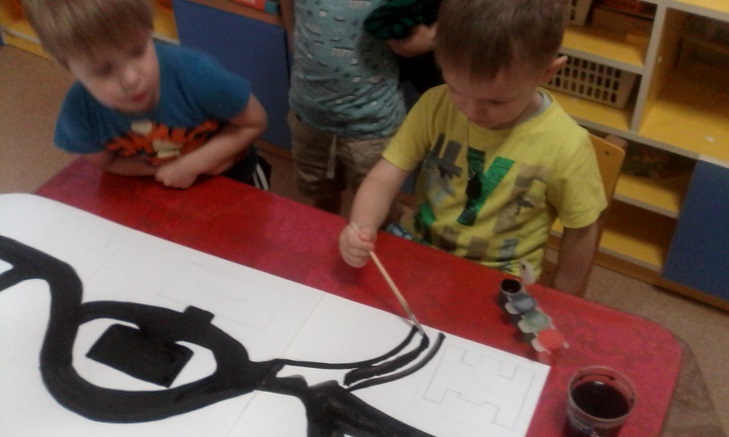 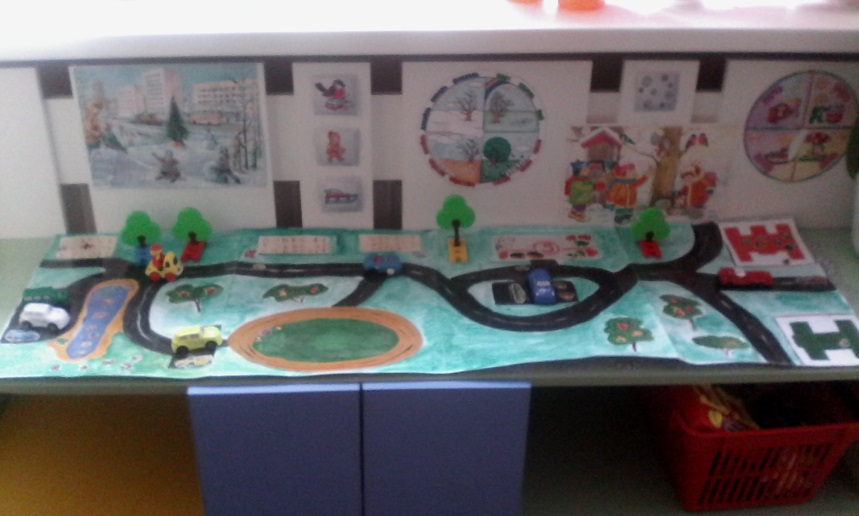 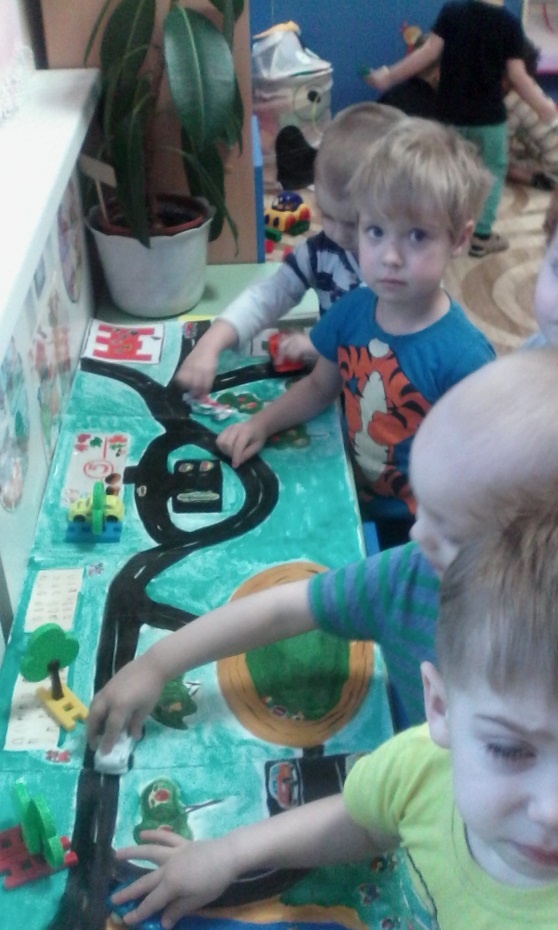 